KORESPONDENSI:JUDUL			: The Role Of Trust As A Mediator Between Extraversion And				  Knowledge Sharing of High School Employees. NAMA JURNAL		: International Journal of Economics, Business and Innovation			  Research (IJEBIR), Vol. 3 No. 01 (2024): JanuaryINDEX JURNAL		: EBSCO, BASE, PROQUEST, GOOGLE SHOLAR, CiteFactor, J-GATE			   INDEX, Copernicus InternationalSTATUS		: Penulis ke-2Submit 								November,18th, 2023Dear editorMy name is Evada Rustina, I am planning to submit my manuscript to this journal. I hope that you will give me a favor of reviewing and publishing my manuscript for the latest edition entitled.“ The role of trust as mediator between extroversion and knowledge sharing of high school employees”Attached is my manuscript looking forward to hearing from you soon.Best regards,RustinaBalasan Revisi: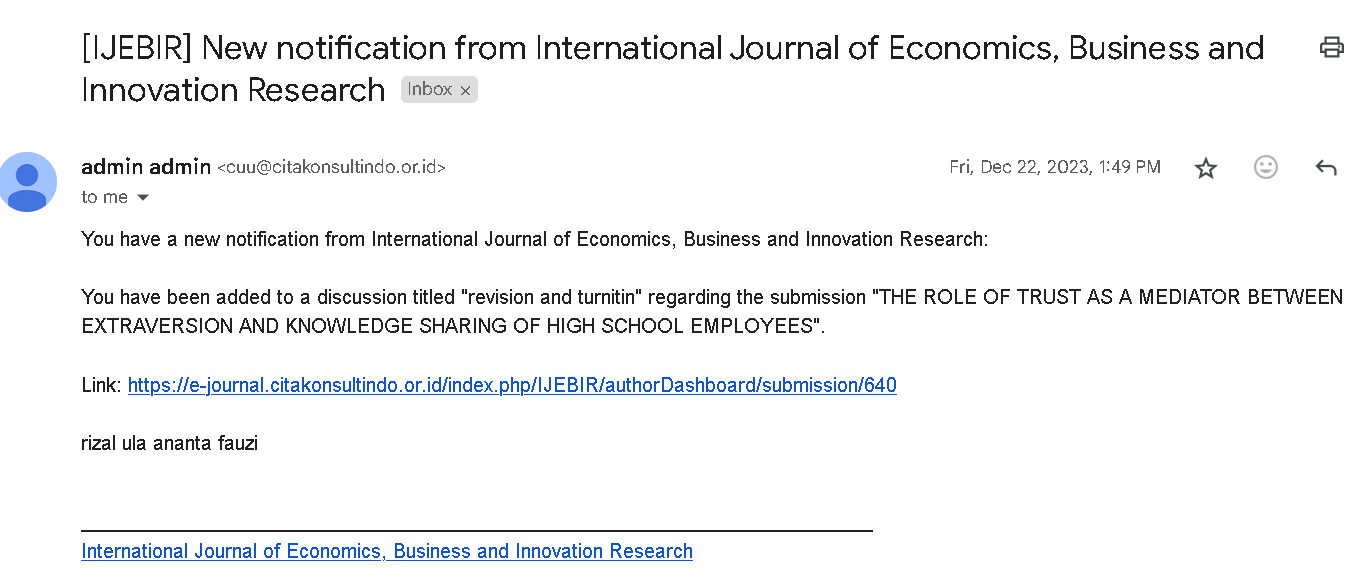 								Dec,23th, 2023Dear editorThank you very much for the opportunity to review and evaluate my article for publication in IJEBIR  with the title  “ The role of trust as mediator between extroversion and knowledge sharing of high school employees”Attached is my manuscript revision looking forward to hearing from you soon.Best regards,Rustina LOA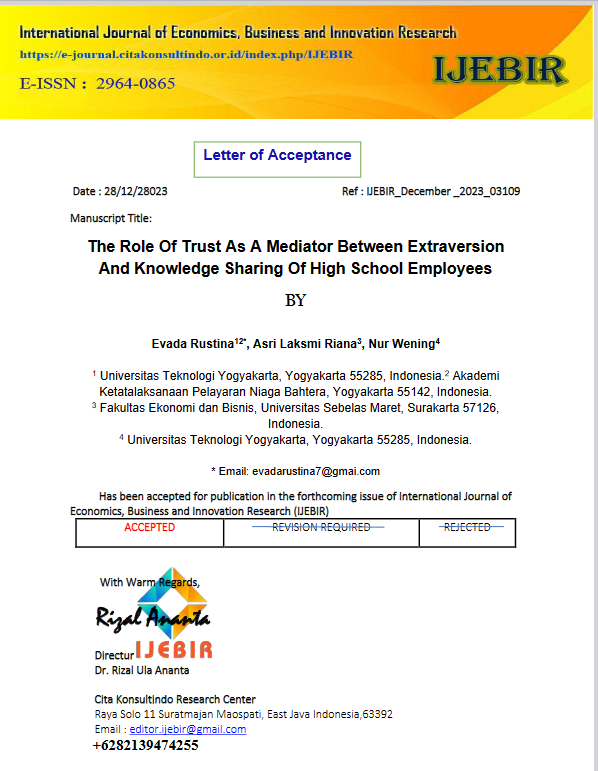 